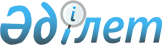 Об утверждении Правил разработки планов государственной стандартизации
					
			Утративший силу
			
			
		
					Приказ и.о. Министра индустрии и новых технологий Республики Казахстан от 23 апреля 2010 года № 41. Зарегистрирован в Министерстве юстиции Республики Казахстан 2 июня 2010 года № 6277. Утратил силу приказом Министра по инвестициям и развитию Республики Казахстан от 7 декабря 2018 года № 862 (вводится в действие с 11.04.2019)
      Сноска. Утратил силу приказом Министра по инвестициям и развитию РК от 07.12.2018 № 862 (вводится в действие с 11.04.2019).

      Сноска. Заголовок приказа в редакции приказа Заместителя Премьер-Министра РК - Министра индустрии и новых технологий РК от 12.12.2013 № 410 (вводится в действие по истечении десяти календарных дней после дня его первого официального опубликования).

       Примечание РЦПИ!

       Порядок введения в действие приказа см. п. 5.
       В соответствии со статьей 25 Закона Республики Казахстан "О техническом регулировании", ПРИКАЗЫВАЮ:
      1. Утвердить прилагаемые Правила разработки планов государственной стандартизации.
      Сноска. Пункт 1 в редакции приказа Заместителя Премьер-Министра РК - Министра индустрии и новых технологий РК от 12.12.2013 № 410 (вводится в действие по истечении десяти календарных дней после дня его первого официального опубликования).


       2. Признать утратившим силу приказ и.о. Председателя Комитета по техническому регулированию и метрологии Министерства индустрии и торговли Республики Казахстан от 15 апреля 2005 года № 106 "Об утверждении Правил разработки и утверждения планов и программ по государственной стандартизации" (зарегистрирован в Реестре государственной регистрации нормативных правовых актов за № 3639, опубликованный в Бюллетене нормативных правовых актов центральных исполнительных и иных государственных органов Республики Казахстан, август 2005 года, № 17, ст. 140).
      3. Комитету технического регулирования и метрологии Министерства индустрии и новых технологий Республики Казахстан (Мухамбетову Г.М.) в установленном законодательством порядке обеспечить государственную регистрацию настоящего приказа в Министерстве юстиции Республики Казахстан и официальное опубликование в средствах массовой информации.
      4. Контроль за исполнением настоящего приказа возложить на вице-министра индустрии и новых технологий Республики Казахстан Камалиева Б.С.
      5. Настоящий приказ вводится в действие по истечении десяти календарных дней после дня его первого официального опубликования. Правила
разработки планов государственной стандартизации
      Сноска. Правила в редакции приказа Заместителя Премьер-Министра РК - Министра индустрии и новых технологий РК от 12.12.2013 № 410 (вводится в действие по истечении десяти календарных дней после дня его первого официального опубликования).
       1. Настоящие Правила разработки планов государственной стандартизации (далее - Правила) разработаны в соответствии со статьей 25 Закона Республики Казахстан от 9 ноября 2004 года "О техническом регулировании" (далее - Закон) и устанавливают порядок разработки планов государственной стандартизации (далее - План).
      2. Настоящие Правила распространяются на государственные органы, технические комитеты по стандартизации, физические и юридические лица независимо от форм собственности. 1. Общие положения
      3. План разрабатывается и утверждается на 3 года, ежегодно пересматривается с учетом вносимых изменений и/или дополнений.
      4. В Плане указываются:
      1) код по межгосударственному классификатору стандартов (по МК (ИСО ИНФКО МКС) 001-96);
      2) наименование проекта нормативного документа по стандартизации;
      3) основание разработки;
      4) основная нормативная база;
      5) сроки выполнения работ;
      6) источник финансирования;
      7) организация-заявитель, предоставившая предложение-заявку.
      5. План разрабатывается с целью организации и координации работ по стандартизации в Республике Казахстан, в том числе в части обеспечения задач общенационального характера, безопасности работ, услуг, процессов, выпуска конкурентоспособной продукции, путем создания доказательной базы к техническим регламентам, перехода на международные стандарты, а также в целях исключения дублирования требований с действующими нормативными документами.
      6. План разрабатывается государственным органом, осуществляющим государственное регулирование в области технического регулирования (далее - уполномоченный орган) на основании предложений субъектов технического регулирования, технических комитетов по стандартизации с учетом потребностей отраслей экономики Республики Казахстан, формирования и развития доказательной базы к техническим регламентам на основе предварительного анализа действующих нормативных документов и потребности в разработке национальных и межгосударственных стандартов с привлечением заинтересованных субъектов технического регулирования.
      7. При разработке планов учитываются требования, установленные нормативными правовыми актами Президента Республики Казахстан и Правительства Республики Казахстан, планы социального и экономического развития Республики Казахстан и научно-исследовательских работ. 2. Разработка и утверждение Плана
      8. В План включают следующие виды национальных стандартов и иных нормативных документов по стандартизации:
      1) основополагающие стандарты, устанавливающие общие организационно-методические положения государственной системы технического регулирования;
      2) стандарты на продукцию, услугу, которые устанавливают требования к однородным группам продукции, услуги и при необходимости к конкретной продукции, услуге;
      3) стандарты на процессы;
      4) стандарты на методы контроля продукции, услуги, процессов;
      5) национальные классификаторы технико-экономической информации Республики Казахстан;
      6) региональные стандарты.
      9. До 1 ноября года, предшествующего году направления техническими комитетами по стандартизации и субъектами технического регулирования предложений-заявок, уполномоченный орган размещает на Интернет-ресурсе www.mеmst.kz (далее - Интернет-ресурс) информацию о начале формирования Плана.
      10. Технические комитеты по стандартизации и субъекты технического регулирования не позднее 15 февраля года, предшествующего планируемому периоду, направляют в уполномоченный орган предложения-заявки к Плану (далее - предложения-заявки) по форме согласно приложению 1 к настоящим Правилам.
      Неотъемлемой частью предложения-заявки является технико-экономическое обоснование на разработку стандарта по форме согласно приложению 2 к настоящим Правилам.
      11. Предложения-заявки для разработки межгосударственных стандартов направляются в Бюро по межгосударственной стандартизации для включения в Программу работ по межгосударственной стандартизации (далее - Программа).
      12. После включения предложений-заявок в Программу данные стандарты включаются в План.
      13. Уполномоченный орган проводит анализ поступивших предложений и не позднее 1 апреля года, предшествующего планируемому периоду, формирует проект Плана по форме согласно приложению 3 к настоящим Правилам.
      14. Сформированный проект Плана с 1 мая года, предшествующего планируемому периоду, размещается уполномоченным органом на Интернет-ресурсе для рассмотрения всеми заинтересованными субъектами технического регулирования. О размещении проекта Плана уполномоченный орган информирует государственные органы, Национальную палату предпринимателей Республики Казахстан в письменном виде в течение 5 календарных дней с момента размещения на Интернет-ресурсе.
      15. Уполномоченный орган осуществляет прием замечаний и предложений к проекту Плана в письменной форме в срок, не превышающий 10 календарных дней со дня его размещения на Интернет-ресурсе.
      16. После рассмотрения замечаний и предложений уполномоченный орган формирует окончательную редакцию проекта Плана и в срок до 1 июня года, предшествующего планируемому периоду, представляет на рассмотрение Научно-технической комиссии по техническому регулированию и метрологии при уполномоченном органе (далее - НТК).
      К проекту Плана прилагаются поступившие предложения-заявки и пояснительная записка. Пояснительная записка включает в себя информацию об общем количестве поступивших предложений-заявок на разработку, количестве непринятых предложений-заявок с указанием причин, аналитический обзор запланированных работ, устанавливаемых приоритетных направлений, категорий и видов нормативных документов, видов работ, сроков выполнения работ разработчиком, переходящую тематику разработок, источников финансирования.
      17. Уполномоченный орган в течение 15 календарных дней с момента принятия решения НТК уведомляет в письменном виде государственные органы и организации, предоставившие предложение - заявку, о принятом решении.
      18. План утверждается приказом уполномоченного органа до 20 июня года, предшествующего планируемому периоду, и в течение 30 календарных дней публикуется на Интернет-ресурсе и в очередном информационном указателе стандартов Республики Казахстан.
      19. Уполномоченным органом в период действия Плана вносятся изменения и/или дополнения в него на основании письменных предложений заинтересованных субъектов технического регулирования, технических комитетов по стандартизации.
      20. Предложения заинтересованных технических комитетов по стандартизации, субъектов технического регулирования включаются уполномоченным органом в План на основании решения НТК.
      21. Уполномоченный орган в течение 15 календарных дней с момента принятия решения НТК уведомляет в письменном виде субъектов технического регулирования, технических комитетов по стандартизации, предоставивших предложения, о принятом решении НТК.
      22. Изменения и/или дополнения в План вносятся не более 3 раз в год.
      форма  Предложение-заявка
к Планам государственной стандартизации
      ________________________________________________
      полное наименование и адрес заявителя
      ___________________________  (личная подпись)   _____________________
      (должность руководителя,                     (фамилия, имя, отчество)
      заместителя руководителя)
      М.П.
      __________________________  (личная подпись)   ______________________
      (должность исполнителя)                      (фамилия, имя, отчество)
      __________________________
        (телефон исполнителя)                      "__" __________ 20 __ г.
      форма Технико-экономическое обоснование на разработку стандарта
      _____________________________________________________________________
      наименование вида работ и наименование стандарта
      Технико-экономическое обоснование должно содержать:
      сведения о необходимости, актуальности, целесообразности
      разработки проекта стандарта и установлении требований к
      разрабатываемому объекту стандартизации, их четкое обоснование (при
      этом необходимо привести сведения о том, что разрабатываемый стандарт
      направлен на повышение конкурентоспособности продукции, защиту
      изготовителя и потребителя Республики Казахстан);
      сведения и письма о заинтересованности изготовителя и
      потребителя в разрабатываемом объекте стандартизации;
      сведения о состоянии объекта стандартизации и его
      характеристику;
      сведения о соответствии объекта стандартизации требованиям
      международных, региональных и национальных стандартов других
      государств;
      сведения об анализе национальных и межгосударственных
      стандартов относящихся к данному объекту стандартизации;
      сведения о проведенных научно-исследовательских и
      опытно-конструкторских работ и полученных результатах (при их
      наличии);
      сведения об отсутствии или необходимости пересмотра/отмены
      нормативных документов по стандартизации, устанавливающих требования
      к данному объекту стандартизации;
      обоснования о целесообразности разработки национального или
      межгосударственного стандарта при действии аналогичных документов
      (например, разработка СТ РК при действии ГОСТ);
      сведения об анализе национальных и межгосударственных
      стандартов относящихся к данному объекту стандартизации;
      сведения о взаимосвязи объекта стандартизации с другими
      объектами стандартизации и анализе действующих нормативных
      документов, с которыми должен быть взаимоувязан разрабатываемый
      стандарт.
      ___________________________  (личная подпись)   _____________________
      (должность руководителя,                     (фамилия, имя, отчество)
      заместителя руководителя)
      М.П.
      __________________________  (личная подпись)   ______________________
      (должность исполнителя)                      (фамилия, имя, отчество)
      __________________________
        (телефон исполнителя)                      "__" __________ 20 __ г.
                                                                  форма Планы государственной стандартизации
      Примечание:
      1. В графе 1 указывается порядковый номер разрабатываемого
      проекта нормативного документа по стандартизации.
      2. В графе 2 указывается код по межгосударственному
      классификатору стандартов МК (ИСО/ИНФКО МКС) 001-96.
      3. В графе 3 после аббревиатуры и наименования разрабатываемого
      проекта нормативного документа по стандартизации указываются
      следующие виды работ:
      "Впервые" (для новых нормативных документов по стандартизации);
      "Взамен СТ РК/ГОСТ" (в случае пересмотра СТ РК или ГОСТ); "Изменение
      СТ РК".
      4. В графе 4 указываются приоритетные направления работ,
      актуальность и нормативные правовые акты (государственные программы,
      технические регламенты и др.).
      5. В графе 5 указываются обозначения и наименования нормативных
      документов по стандартизации, научно-исследовательских,
      опытно-конструкторских и проектных работ, патентных исследований,
      используемых при разработке проекта.
					© 2012. РГП на ПХВ «Институт законодательства и правовой информации Республики Казахстан» Министерства юстиции Республики Казахстан
				
и.о. Министра
А. РауУтверждены
приказом и.о. Министра
индустрии и новых технологий
Республики Казахстан
от 23 апреля 2010 года № 41Приложение 1
к Правилам разработки планов
государственной стандартизации
№ п/п
Код МКС (по МК (ИСО/ИНФО МКС) 001 - 96)
Наименование проекта нормативного документа по стандартизации
Основание разработки
Основная нормативная база
Сроки выполнения работ
Сроки выполнения работ
Источник финансирования
Организация- заявитель, предоставившая предложение- заявку
№ п/п
Код МКС (по МК (ИСО/ИНФО МКС) 001 - 96)
Наименование проекта нормативного документа по стандартизации
Основание разработки
Основная нормативная база
начало разработки
представление окончательной редакции проекта в уполномоченный орган на утверждение
Источник финансирования
Организация- заявитель, предоставившая предложение- заявку
1
2
3
4
5
6
7
8
9
Предложения-заявки на 201_ год
Предложения-заявки на 201_ год
Предложения-заявки на 201_ год
Предложения-заявки на 201_ год
Предложения-заявки на 201_ год
Предложения-заявки на 201_ год
Предложения-заявки на 201_ год
Предложения-заявки на 201_ год
Предложения-заявки на 201_ год
Предложения-заявки на 201_ год
Предложения-заявки на 201_ год
Предложения-заявки на 201_ год
Предложения-заявки на 201_ год
Предложения-заявки на 201_ год
Предложения-заявки на 201_ год
Предложения-заявки на 201_ год
Предложения-заявки на 201_ год
Предложения-заявки на 201_ год
Предложения-заявки на 201_ год
Предложения-заявки на 201_ год
Предложения-заявки на 201_ год
Предложения-заявки на 201_ год
Предложения-заявки на 201_ год
Предложения-заявки на 201_ год
Предложения-заявки на 201_ год
Предложения-заявки на 201_ год
Предложения-заявки на 201_ годПриложение 2
к Правилам разработки планов
государственной стандартизацииПриложение 3
к Правилам разработки планов
государственной стандартизации
№п/п
Код МКС (по МК (ИСО/ИНФО МКС) 001-96)
Наименование проекта нормативного документа по стандартизации
Основание разработки
Основная нормативная база
Основная нормативная база
Сроки выполнения работ
Сроки выполнения работ
Сроки выполнения работ
Источник финансирования
Организация-заявитель, предоставившая предложение-заявку
№п/п
Код МКС (по МК (ИСО/ИНФО МКС) 001-96)
Наименование проекта нормативного документа по стандартизации
Основание разработки
Основная нормативная база
Основная нормативная база
начало разработки
представление окончательной редакции проекта в уполномоченный орган на утверждение
представление окончательной редакции проекта в уполномоченный орган на утверждение
Источник финансирования
Организация-заявитель, предоставившая предложение-заявку
1
2
3
4
5
5
6
7
7
8
План государственной стандартизации на 201 __ г
План государственной стандартизации на 201 __ г
План государственной стандартизации на 201 __ г
План государственной стандартизации на 201 __ г
План государственной стандартизации на 201 __ г
План государственной стандартизации на 201 __ г
План государственной стандартизации на 201 __ г
План государственной стандартизации на 201 __ г
План государственной стандартизации на 201 __ г
План государственной стандартизации на 201 __ г
План государственной стандартизации на 201 __ г
Раздел 1 Разработка основополагающих национальных стандартов в области технического регулирования и метрологии
Раздел 1 Разработка основополагающих национальных стандартов в области технического регулирования и метрологии
Раздел 1 Разработка основополагающих национальных стандартов в области технического регулирования и метрологии
Раздел 1 Разработка основополагающих национальных стандартов в области технического регулирования и метрологии
Раздел 1 Разработка основополагающих национальных стандартов в области технического регулирования и метрологии
Раздел 1 Разработка основополагающих национальных стандартов в области технического регулирования и метрологии
Раздел 1 Разработка основополагающих национальных стандартов в области технического регулирования и метрологии
Раздел 1 Разработка основополагающих национальных стандартов в области технического регулирования и метрологии
Раздел 1 Разработка основополагающих национальных стандартов в области технического регулирования и метрологии
Раздел 1 Разработка основополагающих национальных стандартов в области технического регулирования и метрологии
Раздел 2 Разработка национальных стандартов в секторах экономики
Раздел 2 Разработка национальных стандартов в секторах экономики
Раздел 2 Разработка национальных стандартов в секторах экономики
Раздел 2 Разработка национальных стандартов в секторах экономики
Раздел 2 Разработка национальных стандартов в секторах экономики
Раздел 2 Разработка национальных стандартов в секторах экономики
Раздел 2 Разработка национальных стандартов в секторах экономики
Раздел 2 Разработка национальных стандартов в секторах экономики
Раздел 2 Разработка национальных стандартов в секторах экономики
Раздел 2 Разработка национальных стандартов в секторах экономики
Раздел 3 Национальные классификаторы Республики Казахстан
Раздел 3 Национальные классификаторы Республики Казахстан
Раздел 3 Национальные классификаторы Республики Казахстан
Раздел 3 Национальные классификаторы Республики Казахстан
Раздел 3 Национальные классификаторы Республики Казахстан
Раздел 3 Национальные классификаторы Республики Казахстан
Раздел 3 Национальные классификаторы Республики Казахстан
Раздел 3 Национальные классификаторы Республики Казахстан
Раздел 3 Национальные классификаторы Республики Казахстан
Раздел 3 Национальные классификаторы Республики Казахстан
Раздел 4 Разработка стандартов в рамках межгосударственных программ по стандартизации
Раздел 4 Разработка стандартов в рамках межгосударственных программ по стандартизации
Раздел 4 Разработка стандартов в рамках межгосударственных программ по стандартизации
Раздел 4 Разработка стандартов в рамках межгосударственных программ по стандартизации
Раздел 4 Разработка стандартов в рамках межгосударственных программ по стандартизации
Раздел 4 Разработка стандартов в рамках межгосударственных программ по стандартизации
Раздел 4 Разработка стандартов в рамках межгосударственных программ по стандартизации
Раздел 4 Разработка стандартов в рамках межгосударственных программ по стандартизации
Раздел 4 Разработка стандартов в рамках межгосударственных программ по стандартизации
Раздел 4 Разработка стандартов в рамках межгосударственных программ по стандартизации
План государственной стандартизации на 201 __ год
План государственной стандартизации на 201 __ год
План государственной стандартизации на 201 __ год
План государственной стандартизации на 201 __ год
План государственной стандартизации на 201 __ год
План государственной стандартизации на 201 __ год
План государственной стандартизации на 201 __ год
План государственной стандартизации на 201 __ год
План государственной стандартизации на 201 __ год
План государственной стандартизации на 201 __ год
План государственной стандартизации на 201 __ год
Раздел 1 Разработка основополагающих национальных стандартов в области технического регулирования и метрологии
Раздел 1 Разработка основополагающих национальных стандартов в области технического регулирования и метрологии
Раздел 1 Разработка основополагающих национальных стандартов в области технического регулирования и метрологии
Раздел 1 Разработка основополагающих национальных стандартов в области технического регулирования и метрологии
Раздел 1 Разработка основополагающих национальных стандартов в области технического регулирования и метрологии
Раздел 1 Разработка основополагающих национальных стандартов в области технического регулирования и метрологии
Раздел 1 Разработка основополагающих национальных стандартов в области технического регулирования и метрологии
Раздел 1 Разработка основополагающих национальных стандартов в области технического регулирования и метрологии
Раздел 1 Разработка основополагающих национальных стандартов в области технического регулирования и метрологии
Раздел 1 Разработка основополагающих национальных стандартов в области технического регулирования и метрологии
Раздел 2 Разработка национальных стандартов в секторах экономики
Раздел 2 Разработка национальных стандартов в секторах экономики
Раздел 2 Разработка национальных стандартов в секторах экономики
Раздел 2 Разработка национальных стандартов в секторах экономики
Раздел 2 Разработка национальных стандартов в секторах экономики
Раздел 2 Разработка национальных стандартов в секторах экономики
Раздел 2 Разработка национальных стандартов в секторах экономики
Раздел 2 Разработка национальных стандартов в секторах экономики
Раздел 2 Разработка национальных стандартов в секторах экономики
Раздел 2 Разработка национальных стандартов в секторах экономики
Раздел 3 Национальные классификаторы Республики Казахстан
Раздел 3 Национальные классификаторы Республики Казахстан
Раздел 3 Национальные классификаторы Республики Казахстан
Раздел 3 Национальные классификаторы Республики Казахстан
Раздел 3 Национальные классификаторы Республики Казахстан
Раздел 3 Национальные классификаторы Республики Казахстан
Раздел 3 Национальные классификаторы Республики Казахстан
Раздел 3 Национальные классификаторы Республики Казахстан
Раздел 3 Национальные классификаторы Республики Казахстан
Раздел 3 Национальные классификаторы Республики Казахстан
Раздел 4 Разработка стандартов в рамках межгосударственных программ по стандартизации 
Раздел 4 Разработка стандартов в рамках межгосударственных программ по стандартизации 
Раздел 4 Разработка стандартов в рамках межгосударственных программ по стандартизации 
Раздел 4 Разработка стандартов в рамках межгосударственных программ по стандартизации 
Раздел 4 Разработка стандартов в рамках межгосударственных программ по стандартизации 
Раздел 4 Разработка стандартов в рамках межгосударственных программ по стандартизации 
Раздел 4 Разработка стандартов в рамках межгосударственных программ по стандартизации 
Раздел 4 Разработка стандартов в рамках межгосударственных программ по стандартизации 
Раздел 4 Разработка стандартов в рамках межгосударственных программ по стандартизации 
Раздел 4 Разработка стандартов в рамках межгосударственных программ по стандартизации 
План государственной стандартизации на 201 __ год
План государственной стандартизации на 201 __ год
План государственной стандартизации на 201 __ год
План государственной стандартизации на 201 __ год
План государственной стандартизации на 201 __ год
План государственной стандартизации на 201 __ год
План государственной стандартизации на 201 __ год
План государственной стандартизации на 201 __ год
План государственной стандартизации на 201 __ год
План государственной стандартизации на 201 __ год
Раздел 1 Разработка основополагающих национальных стандартов в области технического регулирования и метрологии
Раздел 1 Разработка основополагающих национальных стандартов в области технического регулирования и метрологии
Раздел 1 Разработка основополагающих национальных стандартов в области технического регулирования и метрологии
Раздел 1 Разработка основополагающих национальных стандартов в области технического регулирования и метрологии
Раздел 1 Разработка основополагающих национальных стандартов в области технического регулирования и метрологии
Раздел 1 Разработка основополагающих национальных стандартов в области технического регулирования и метрологии
Раздел 1 Разработка основополагающих национальных стандартов в области технического регулирования и метрологии
Раздел 1 Разработка основополагающих национальных стандартов в области технического регулирования и метрологии
Раздел 1 Разработка основополагающих национальных стандартов в области технического регулирования и метрологии
Раздел 1 Разработка основополагающих национальных стандартов в области технического регулирования и метрологии
Раздел 2 Разработка национальных стандартов в секторах экономики 
Раздел 2 Разработка национальных стандартов в секторах экономики 
Раздел 2 Разработка национальных стандартов в секторах экономики 
Раздел 2 Разработка национальных стандартов в секторах экономики 
Раздел 2 Разработка национальных стандартов в секторах экономики 
Раздел 2 Разработка национальных стандартов в секторах экономики 
Раздел 2 Разработка национальных стандартов в секторах экономики 
Раздел 2 Разработка национальных стандартов в секторах экономики 
Раздел 2 Разработка национальных стандартов в секторах экономики 
Раздел 2 Разработка национальных стандартов в секторах экономики 
Раздел 3 Национальные классификаторы Республики Казахстан — 
Раздел 3 Национальные классификаторы Республики Казахстан — 
Раздел 3 Национальные классификаторы Республики Казахстан — 
Раздел 3 Национальные классификаторы Республики Казахстан — 
Раздел 3 Национальные классификаторы Республики Казахстан — 
Раздел 3 Национальные классификаторы Республики Казахстан — 
Раздел 3 Национальные классификаторы Республики Казахстан — 
Раздел 3 Национальные классификаторы Республики Казахстан — 
Раздел 3 Национальные классификаторы Республики Казахстан — 
Раздел 3 Национальные классификаторы Республики Казахстан — 
Раздел 4 Разработка стандартов в рамках межгосударственных программ по стандартизации
Раздел 4 Разработка стандартов в рамках межгосударственных программ по стандартизации
Раздел 4 Разработка стандартов в рамках межгосударственных программ по стандартизации
Раздел 4 Разработка стандартов в рамках межгосударственных программ по стандартизации
Раздел 4 Разработка стандартов в рамках межгосударственных программ по стандартизации
Раздел 4 Разработка стандартов в рамках межгосударственных программ по стандартизации
Раздел 4 Разработка стандартов в рамках межгосударственных программ по стандартизации
Раздел 4 Разработка стандартов в рамках межгосударственных программ по стандартизации
Раздел 4 Разработка стандартов в рамках межгосударственных программ по стандартизации
Раздел 4 Разработка стандартов в рамках межгосударственных программ по стандартизации